CNSW 2016 ANNUAL GENERAL MEETING&NOMINATIONS FOR DIRECTOR POSITIONSAnnual General MeetingNotice is given that the CNSW Annual General Meeting will be held in the Concordia Club Board Room (Tempe) on Saturday 27th August 2016 commencing at 11:00am. It is planned to have a Discussion Session with Club Delegates after the Annual General Meeting and following a short break for light refreshments. A full agenda will be sent out in early August. Clubs are encouraged to send a delegate to the Annual General Meeting and any financial member can attend but is not eligible to vote.Nomination for Director PositionsWith the introduction of the new constitution, the 5 person Executive was replaced by a board comprising 7 directors. 3 of those directors must retire at the 2016 AGM and there will be an election to replace them. Financial members of CNSW can nominate for election and the Board encourages people with interest and necessary skills to do so. The retiring directors are able to nominate for re-election should they so wish. A document describing the election process will form part of the package of information that will be available prior to the AGM.Nominations for Directors Positions are now considered open and must be received by CNSW no later than Close of Business on Friday 19th August 2016. A nomination must consist of both the Nomination Form and the Expression of Interest Form, both of which are available on the CNSW website. The Expression of Interest Form will be distributed to voting members prior to the AGM.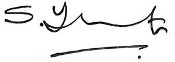 Steve ThorntonCNSW Secretary12th July 2016